  SEMANA DEL 27 DE SEPTIEMBRE AL 01 DE OCTUBRE DE 2021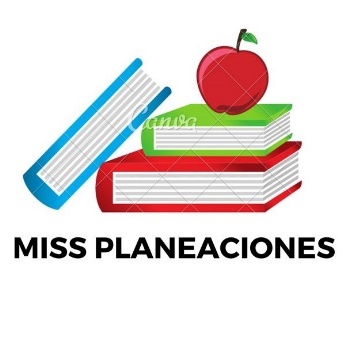 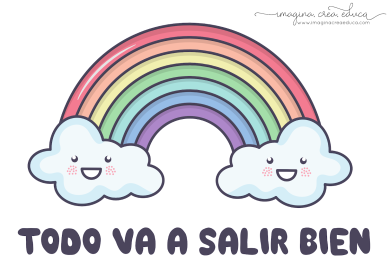 ESCUELA PRIMARIA: ___________	TERCER GRADOMAESTRO (A) : _________________Modalidad: (  ) presencial (  )virtualMISS PLANEACIONES 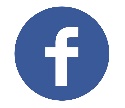 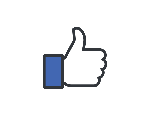 Si te gustan nuestras planeaciones regalanos un like en nuestra pagina de Facebook.  https://www.facebook.com/Miss-Planeaciones-100780128994508/ASIGNATURA APRENDIZAJE ESPERADOACTIVIDADESIndicaciones del maestro según la nueva modalidad LUNESEducación SocioemocionalReconoce y aprecia sus fortalezas, capacidad de aprender y superar retos.Platicar con los alumnos la importancia de reconocer sus fortalezas así como las debilidades, con el fin de afrontarlas y mejorarlas. Escribe 5 pensamientos negativos que haya tenido sobre ti y cámbialos por otros positivos que mejoren tu estado de ánimo.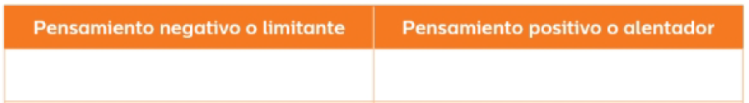 LUNESCiencias NaturalesArgumenta la importancia del consumo diario de alimentos de los tres grupos representados en el Plato del Bien Comer y de agua simple potable para el crecimiento y el buen funcionamiento del cuerpo.Explicar que tipo de nutrimentos tiene cada alimento, por ejemplo la naranja es rica en vitamina C.Investiga y escribe en tu cuaderno:¿Cuáles son los nutrimentos que necesita mi cuerpo?¿Qué alimentos tienen más carbohidratos y grasas?¿En qué alimentos se hallan las vitaminas y minerales?¿En cuales se encuentran las proteínas?LUNESLengua maternaIdentifica el uso de oraciones impersonales en los reglamentos y las emplea al redactar reglas.Investigar y escribir en tu cuaderno:¿Que son las oraciones impersonales?¿Cómo puedes utilizar las oraciones impersonales en un reglamento?Escribe tres reglas para tu biblioteca en forma impersonal. Una vez terminada la actividad explicar a los alumnos para que se utilizan las oraciones impersonales y mencionar entre todos ejemplos. Vida saludableConsciencia de sí para la adquisición de estilos de vida saludable.Comentar a manera de dialogo los alimentos saludables que son favoritos de los alumnos.Observar el plato del buen comer y de cada sección escribe el nombre de tres alimentos que sean tus favoritos.  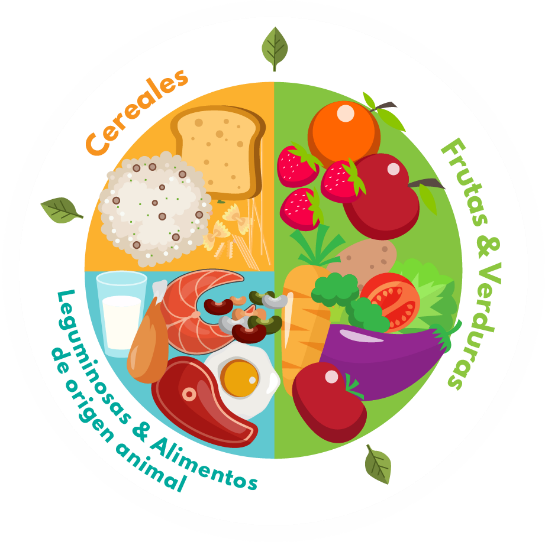 ASIGNATURAAPRENDIZAJE ESPERADOACTIVIDADESIndicaciones del maestro según la nueva modalidadMARTESLengua maternaConoce las características y la función de los reglamentos y las emplea en la redacción del reglamento para la Biblioteca de Aula.Analizar y comentar ejemplos de verbos imperativos. Completar las oraciones en tu cuaderno con los verbos en modo imperativo.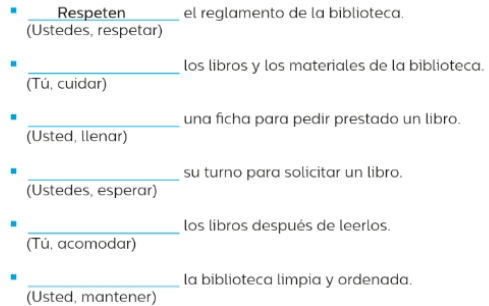 Leer la pagina 20 del libro de español.MARTES MatemáticasUso de la descomposición de números en unidades, decenas, centenas y unidades de millar para resolver diversos problemas.Escribir en tu cuaderno las cantidades de cajas y paquetes que se necesitan.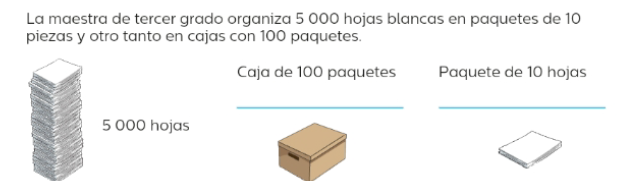 MARTESFormación cívica Reconoce las capacidades y potencialidades personales que le dotan de singularidad, y que le ayudan a actuar con responsabilidad ante los retos de su entorno.Responder las siguientes preguntas en el cuaderno:¿A qué persona admiras por lo que sabe hacer? ¿Por qué?¿Por qué es importante reconocer lo que hacemos bien?Leer y analizar la pagina 13 y 14 de tu libro.MARTESCiencias NaturalesArgumenta la importancia del consumo diario de alimentos de los tres grupos representados en el Plato del Bien Comer y de agua simple potable para el crecimiento y el buen funcionamiento del cuerpoResponder en el cuaderno:¿Para qué sirve tomar agua potable?¿Cuántos litros de agua debemos tomar al día?¿Qué pasa si no tomamos la suficiente agua potable?Tachar las bebidas que debes evitar.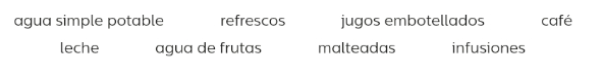 ASIGNATURAAPRENDIZAJE ESPERADOACTIVIDADESIndicaciones del maestro según la nueva modalidadMIÉRCOLES MatemáticasUso de la descomposición de números en unidades, decenas, centenas y unidades de millar para resolver diversos problemas.En el cuaderno anota los datos que faltan en la tabla.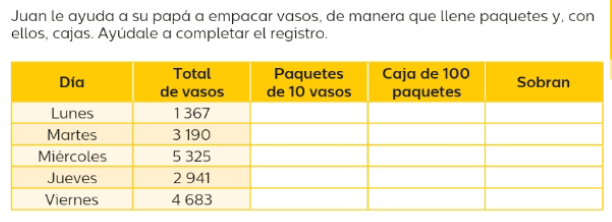 MIÉRCOLES Ciencias NaturalesArgumenta la importancia del consumo diario de alimentos de los tres grupos representados en el Plato del Bien Comer y de agua simple potable para el crecimiento y el buen funcionamiento del cuerpo.Dibujar la jarra del buen beber en tu cuaderno: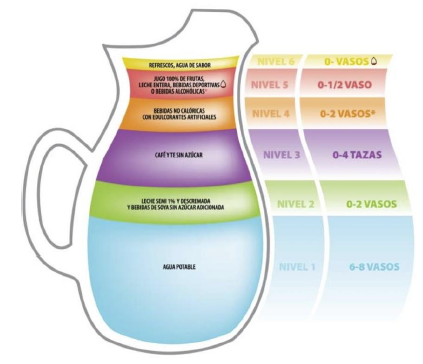 MIÉRCOLES Lengua maternaParticipa en la realización de tareas conjuntas: proporciona ideas, colabora con otros y cumple con los acuerdos establecidos en el grupo.Las normas de convivencia son importante para mantener la armonía en el salón de clases y en cualquier otro lugar.Escribir 5 normas de convivencia para tus clases con su dibujo cada una de ellas.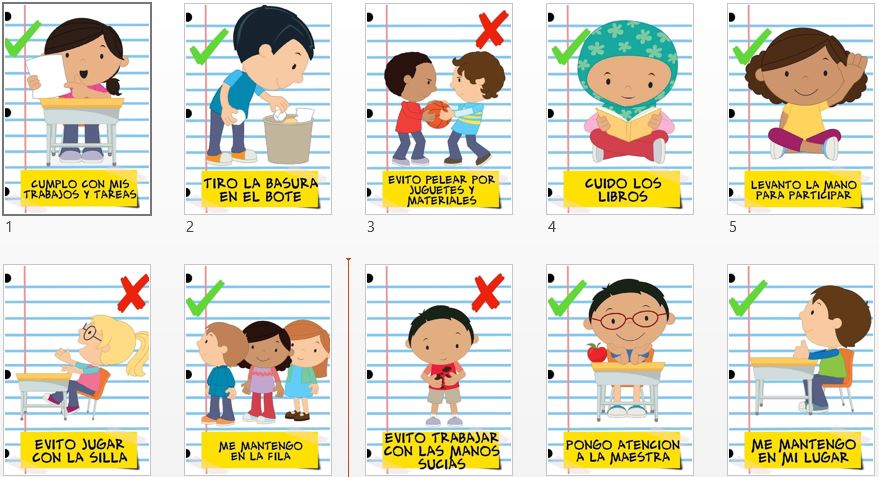 Cívica y ÉticaReconoce las capacidades y potencialidades personales que le dotan de singularidad, y que le ayudan a actuar con responsabilidad ante los retos de su entorno.En tu cuaderno realizar la siguiente actividad:Traza el contorno de tu mano. Escribe tu nombre en el centro.Piensa en actividades que sabes hacer muy bien, escríbelas en cada dedo de tu mano. Es lo que te hace diferente a los demás.Analiza la pagina 15 de tu libro de formación cívica. ASIGNATURAAPRENDIZAJE ESPERADOACTIVIDADESIndicaciones del maestro según la nueva modalidadJUEVESCiencias NaturalesArgumenta la importancia del consumo diario de alimentos de los tres grupos representados en el Plato del Bien Comer y de agua simple potable para el crecimiento y el buen funcionamiento del cuerpoComo conclusión responder las siguientes preguntas:¿Cómo consideras que es tu alimentación?¿Cómo podrías mejorarla?¿Con que bebidas ingieres tus alimentos?Proponte una meta para mejorar tu vida saludable.Escríbela en tu cuaderno..  JUEVES MatemáticasUso de la descomposición de números en unidades, decenas, centenas y unidades de millar para resolver diversos problemas.Elaborar en el cuaderno fichas de colores para jugar a formar cantidades, las azules serán las unidades, las rojas las decenas, las amarillas las centenas y las verdad las unidades de millar.2123           6367              5213  1111  987      3452   .  JUEVES Lengua maternaConoce la estructura de un texto expositivo y la emplea al redactar un reporte.Responder las siguientes preguntas en la libreta:¿Te gusta exponer?¿Sabes que son los textos expositivos?¿Qué se necesita para realizar una buena exposición?Menciona 3 temas que te gustaría exponer en clase..  ASIGNATURAAPRENDIZAJE ESPERADOACTIVIDADESIndicaciones del maestro según la nueva modalidadVIERNESMatemáticasUso de la descomposición de números en unidades, decenas, centenas y unidades de millar para resolver diversos problemas.Ordenar los siguientes grupos de números en tu cuaderno según se indica:De menor a mayor: 54 , 23, 67, 89, 603, 74, 77, 233 49, 98, 657, 55, 78, 13, 20, 87, 410, 33.De mayor a menor:  37, 789, 982, 32, 446, 69, 78, 67, 13, 34, 67, 655, 09, 46, 91, 11, 36.VIERNESEducación Socioemocional Evalúa la pertinencia de experimentar las distintas formas de expresión emocional en diversos contextos.Platicar con los alumnos la importancia de saber controlar las emociones, subrayar las acciones que pueden calmarte durante una situación estresante.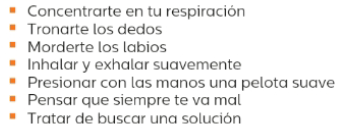 VIERNESVida SaludableConsciencia de sí para la adquisición de estilos de vida saludable.Escribir un pequeño cartel en el cuaderno invitando a la gente a llevar un estilo de vida saludable.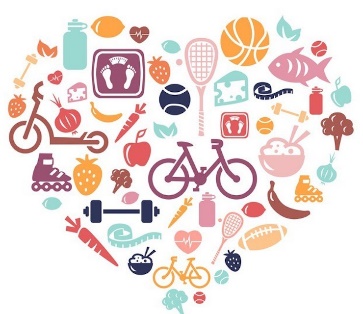 